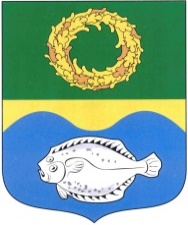 РОССИЙСКАЯ ФЕДЕРАЦИЯКАЛИНИНГРАДСКАЯ ОБЛАСТЬОКРУЖНОЙ СОВЕТ ДЕПУТАТОВМУНИЦИПАЛЬНОГО ОБРАЗОВАНИЯ«ЗЕЛЕНОГРАДСКИЙ ГОРОДСКОЙ ОКРУГ»(первого созыва)РЕШЕНИЕ     от 18 декабря 2019 года                                                                № 366     г. Зеленоградск   О переносе выходного дня в 2019 годуВ соответствии со статьями 5, 8 Трудового кодекса Российской Федерации, Указом Губернатора Калининградской области от 16 декабря 2019 года № 106 «О переносе выходного дня в 2019 году» окружной Совет депутатов Зеленоградского городского округа РЕШИЛ:          1.   Перенести выходной день с субботы 28 декабря 2019 года на вторник 31 декабря 2019 года для лиц, замещающих муниципальные должности в окружном Совете депутатов Зеленоградского городского округа на постоянной основе, для главы администрации Зеленоградского городского округа.          2. Рекомендовать главе Зеленоградского городского округа, главе администрации Зеленоградского городского округа перенести выходной день с субботы 28 декабря 2019 года на вторник 31 декабря 2019 года для лиц, замещающих должности муниципальной службы в окружном Совете депутатов Зеленоградского городского округа, в администрации Зеленоградского городского округа, для работников, осуществляющих техническое обеспечение деятельности органов местного самоуправления Зеленоградского городского округа, для работников организаций, подведомственных органам местного самоуправления Зеленоградского городского округа.          3. Опубликовать решение в газете «Волна» и разместить на официальном сайте органов местного самоуправления Зеленоградского городского округа.Решение вступает в силу со дня подписания.Глава Зеленоградского городского округа         				         С.В. Кулаков